米沢少年少女発明クラブニュース　H27.6.20　直流・交流　モーターカー　からくり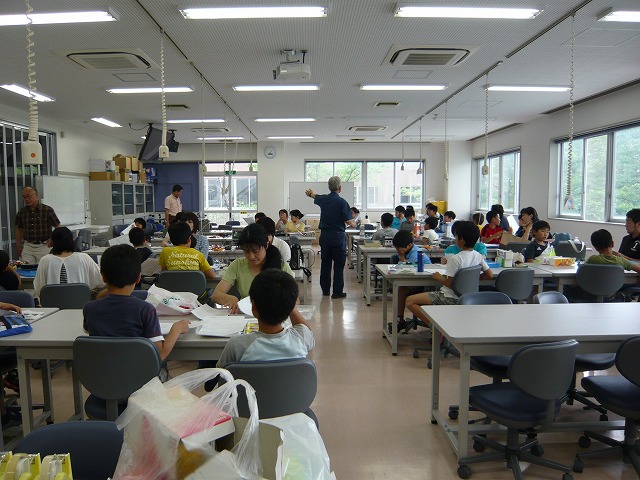 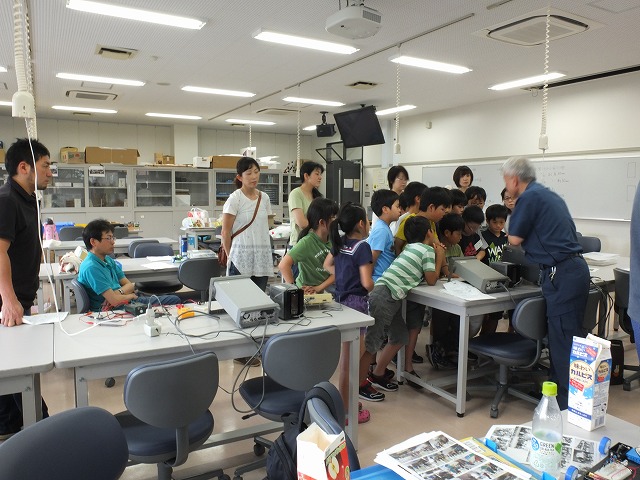 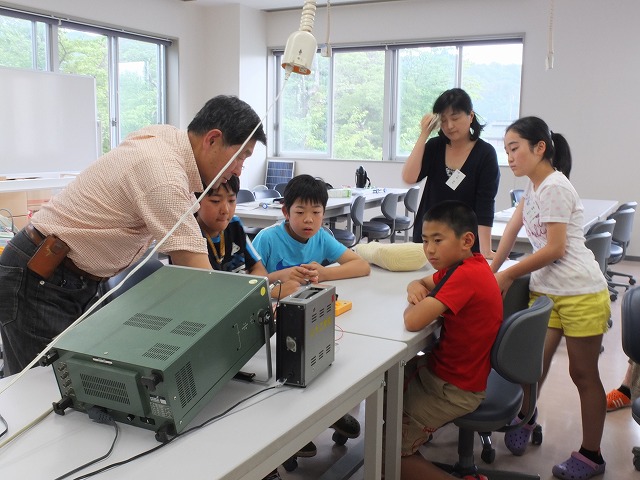 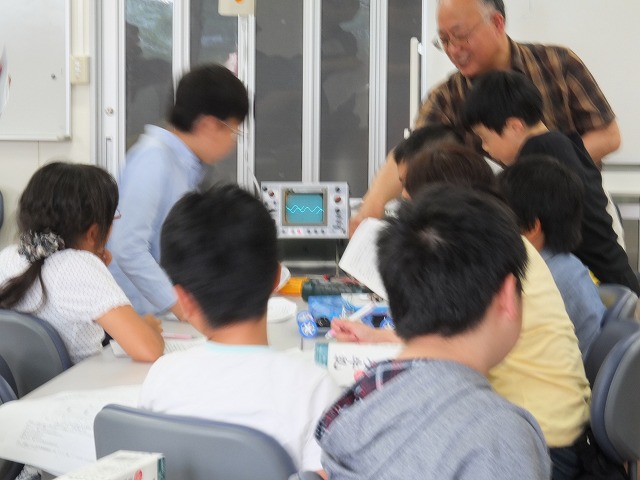 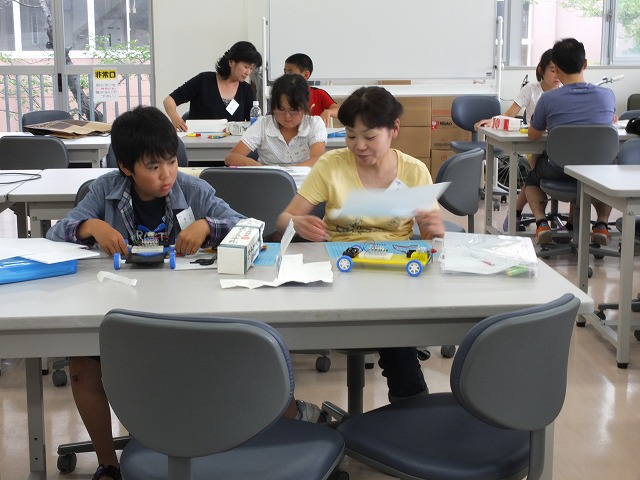 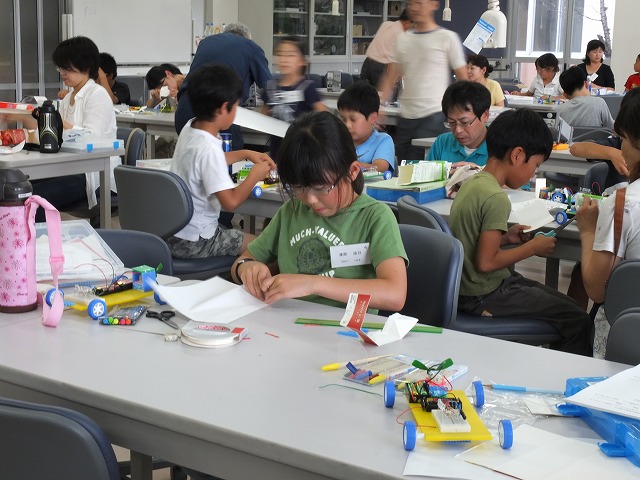 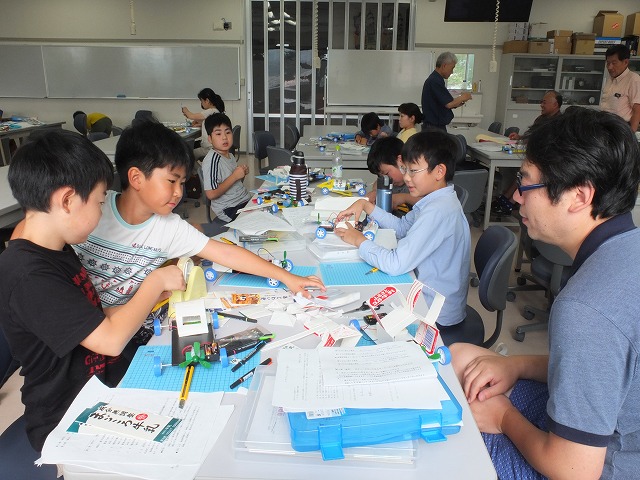 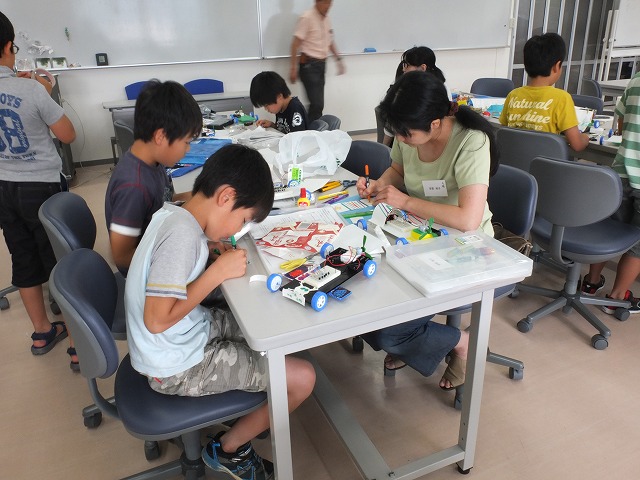 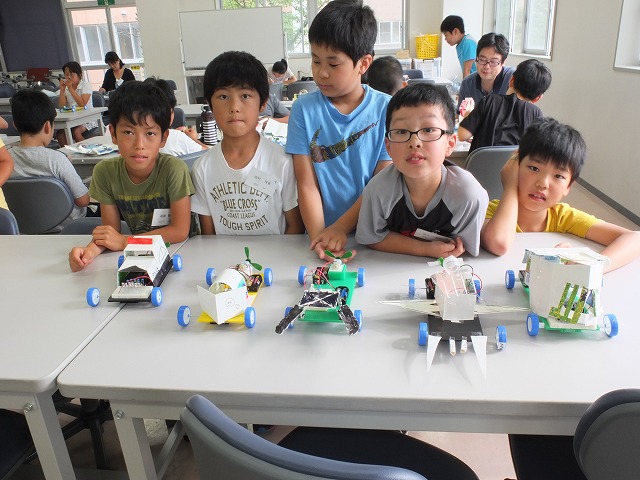 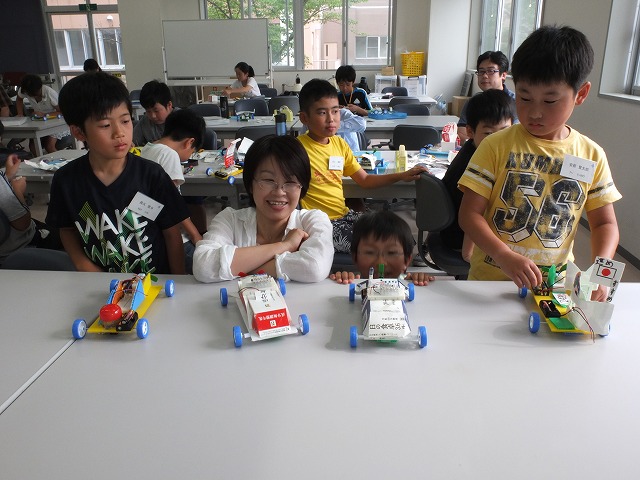 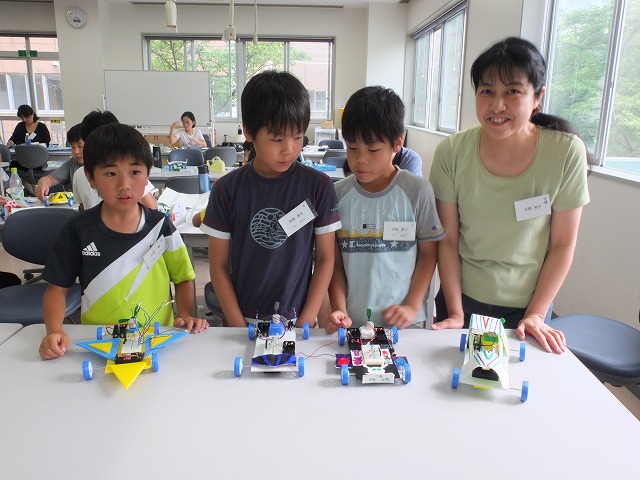 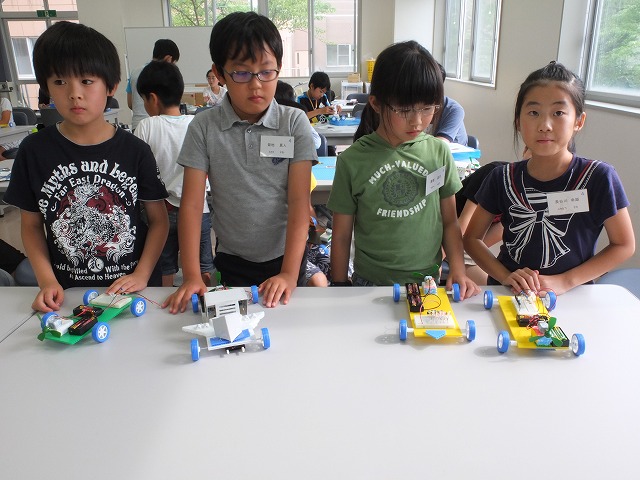 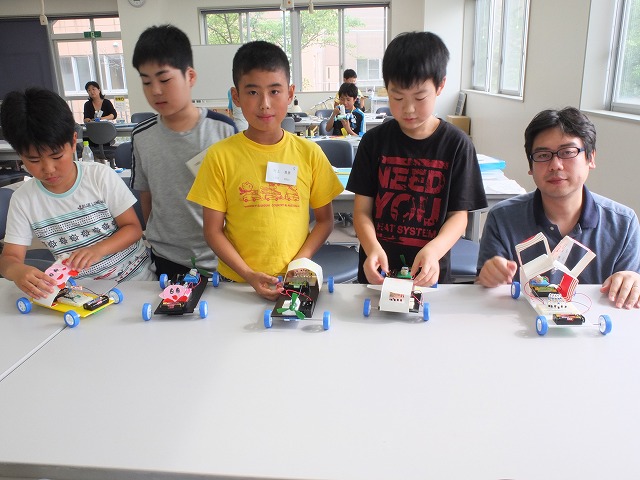 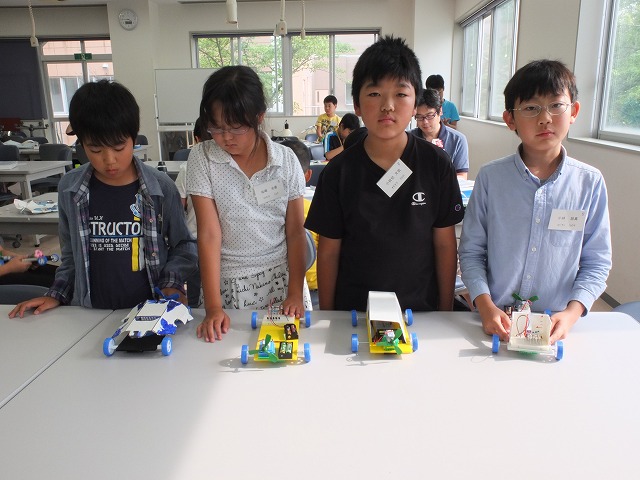 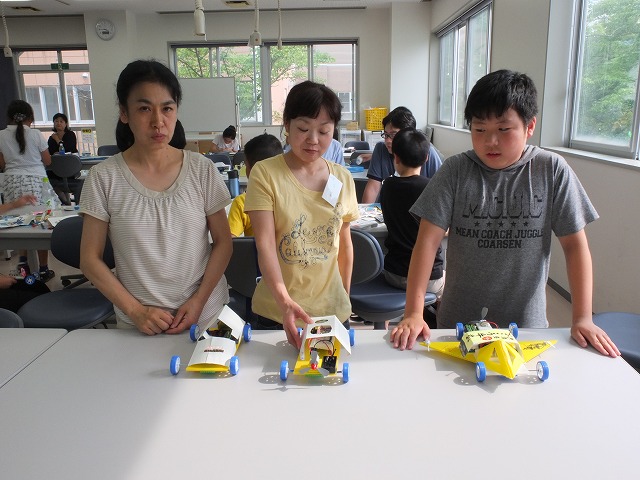 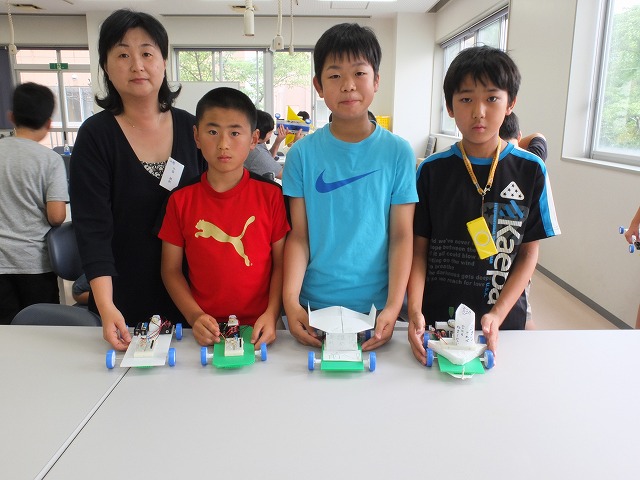 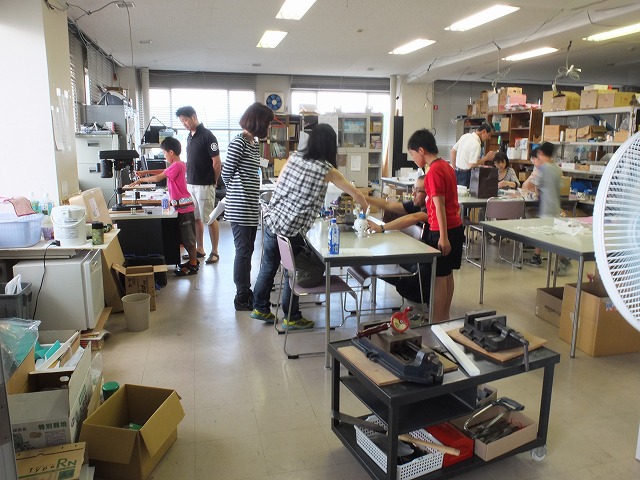 